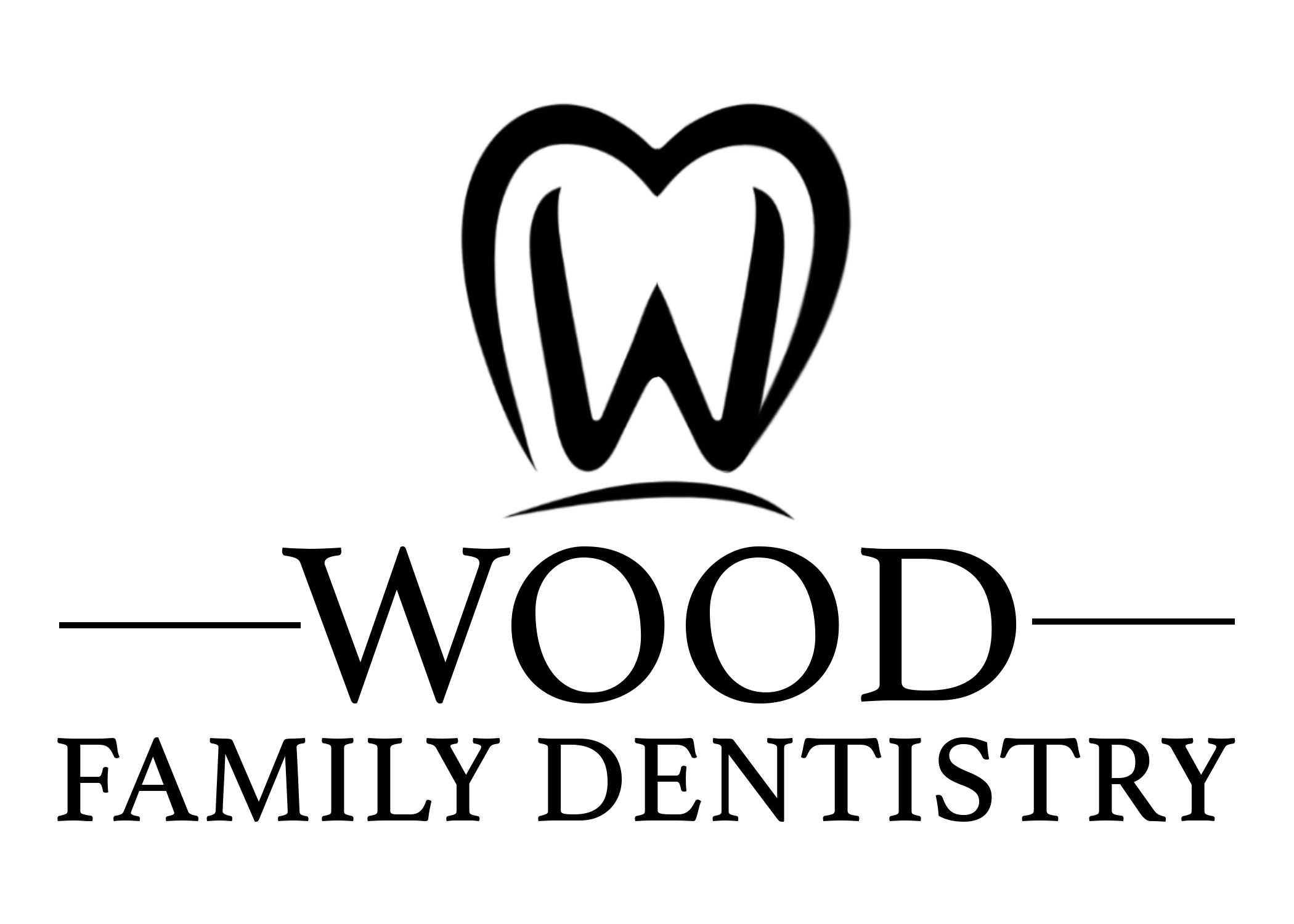 ~  A Brief Statement about Financial Concerns ~Our Mission  We are committed to excellence – to providing our patient family the highest quality dental care in a safe, comfortable environment.  We believe in keeping teeth – for a lifetime!  The finest compliment we receive is the referral of friends and family.  Payment OptionsWe promise to handle your account with the same professional care we provide to you and your family.  In order to eliminate surprises we offer customized financial plans. One of our coordinators will review the proposed treatment with you.  Before we reserve appointment time for you, you should know:What we will do.Why we will do it.How long it will take.What it will cost.How that cost will be paid.  Full payment is due at the time of service.We accept Cash, Check, Visa, Mastercard, Discover, and American Express.Access to extended payment plans is available with credit approval.InsuranceWe accept assignment from many insurance plans, and we will do our best to estimate your co-payment for your dental treatment.  Please understand that it is impossible to predict with any accuracy the coverage your insurance will provide.  Pre-determination of benefits from insurance companies can be helpful, but are never a guarantee of payment.  Ultimately, the cost of treatment is your responsibility.  CommitmentOur office is dedicated to exceptional care.  We appreciate your cooperation. Financial concerns regarding dental care virtually disappear with a clear understanding between patient and doctor.   I have read this statement regarding financial concerns.  I understand, accept, and agree with this.____________________________			          ___________________________Jeremy D. Wood,DMD,PC	                                                                          			      Signature of Patient